                                CRONOGRAMA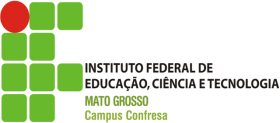 EVENTO DIREITOS HUMANOSDATA: 23/01/2015, SÁBADO LETIVO. LANCHE: das 9h: 10min. Às 9h: 40min. No restaurante do campus ConfresaOficina HorárioLocalMinistrante Participação estudantil 07h: 30min às 09h: 10minSala de aula do centro de convivênciaMilitante do Movimento Estudantil JéssicaVídeos temáticos 07h: 30min às 09h: 10minSala 01 do bloco de ensinoTelma Aguiar, Aline Benevides, Oséias SantosReconhecimento e valorização da diversidade no IFMT 07h: 30min às 09h: 10minSala 03 do bloco de ensinoAdvogada Maria José Souza MoraesDiversidade 07h: 30min às 09h: 10minSala 03 do bloco de ensinoTen. Coronel da polícia militar, José Roberto CasteloOficina HorárioLocalMinistrante Participação estudantil 09h: 40min às 11h: 30minSala de aula do centro de convivênciaMilitante do Movimento Estudantil JéssicaVídeos temáticos 09h: 40min às 11h: 30minSala 01 do bloco de ensinoTelma Aguiar, Aline Benevides, Oséias SantosReconhecimento e valorização da diversidade no IFMT 09h: 40min às 11h: 30minSala 03 do bloco de ensinoAdvogada Maria José Souza MoraesDiversidade 09h: 40min às 11h: 30minSala 03 do bloco de ensinoTen. Coronel da polícia militar, José Roberto Castelo